Светодиодный светильник TL2000 ТМ «FERON» c ик выключателем Инструкция по эксплуатацииНазначение светильника:Светильники TL2000 со светодиодными источниками света предназначены для использования в качестве подсветки ящиков письменного стола, рабочего стола, выдвижных ящиков, мебельных полок, шкафов, гардеробных комнат и пр.Светильники оборудованы бесконтактным ИК выключателем и могут использоваться в двух режимах работы: автоматического включения или включения взмахом руки.Светильники устанавливаются на любую плоскую поверхность при помощи слоя двухстороннего скотча 3М на магнитном основании.Светильники являются низковольтными осветительными приборами, которые предназначены для работы от стандартных батареек типоразмера ААА (батарейки не входят в комплект поставки).Светильники имеют сертификат соответствия требованиям технических регламентов Таможенного Союза: ТР ТС 004/2011 «О безопасности низковольтного оборудования», ТР ТС 020/2011 «Электромагнитная совместимость технических средств».Светильники предназначены для использования внутри помещений.Технические характеристики*Комплектация светильника:Светильник в сборе;инструкция по эксплуатации;упаковка.Подключение и эксплуатация светильникаИзвлечь светильник из коробки и произвести его внешний осмотр, проверить комплектность.Отодвиньте две пластиковые сдвижные крышки, расположенные с обеих торцевых сторон светильника и установите 4 батарейки типоразмера ААА 1,5В. Убедитесь, что правильно соблюдается полярность при установке элементов питания. Сдвиньте пластиковые крышки в исходное положение. Проверьте работоспособность светильника. Для этого сдвиньте переключатель, который находится на противоположной от ИК выключателя стороне светильника, в крайнее положение. Светильник должен автоматически включиться.Установите нужный режим работы светильника. Если светильник будет использоваться как подсветка, срабатывающая при открытии дверей либо выдвижных ящиков, то установите переключатель режимов в крайнее положение (светильник должен автоматически включиться, и будет отключаться только при наличии преграды в зоне обнаружения ИК датчика). Если  светильник будет использоваться, как подсветка рабочих зон в случае необходимости, то установите переключатель для работы ИК сенсора в режиме бесконтактного выключателя (в этом режиме светильник будет включаться, или отключаться по взмаху руки в области срабатывания сенсора <5см).Снимите защитный слой с двухстороннего скотча и установите светильник.В процессе работы яркость свечения светильника будет снижаться, продолжительность работы светильника зависит от емкости установленных элементов питания. Для замены элементов питания, аккуратно снимите светильник с магнитной ленты и проведите замену батареек.Меры безопасностиПрименение в пожароопасных или взрывоопасных помещениях запрещено.Не устанавливать вблизи нагревательных приборов, систем отопления и кондиционирования – дополнительный нагрев корпуса светильника может привести к сокращению срока службы.Радиоактивные или ядовитые вещества в состав светильника не входят.Техническое обслуживание и ремонт.Светильник сконструирован таким образом, что специального технического обслуживание не требует. Рекомендуемый регламент обслуживания:протирка мягкой тканью корпуса, оптического блока, проводится по мере загрязнения.замена элементов питания светильника производится по мере необходимости.ХранениеСветильники без батареек хранятся в картонных коробках в ящиках или на стеллажах в помещениях при температуре окружающей среды от -20°С до +60°С при относительной влажности окружающей среды не превышающей 80% при температуре 25°С. Срок хранения светильника на складе не более двух лет.ТранспортировкаСветильник в упаковке пригоден для транспортировки автомобильным, железнодорожным, морским и авиационным транспортом.УтилизацияСветильник утилизируется в соответствии с правилами утилизации бытовой электронной техники.Информация о сертификацииПродукция ТМ «FERON» сертифицируется согласно принятым на территории РФ техническим регламентам. Информация о сертификации нанесена на индивидуальную упаковку товара.Информация об изготовителе и дата производстваСделано в Китае. Информация об изготовителе нанесена на индивидуальную упаковку. Дата изготовления указана на корпусе светильника  в формате ММ.ГГГГ, где ММ – месяц изготовления, ГГГГ – год изготовления.Гарантийные обязательстваГарантия на светильники составляет 1 год (12 месяцев) с момента продажи.Замене подлежит продукция ТМ «FERON» не имеющая видимых механических повреждений.Гарантийные обязательства выполняются продавцом при предъявлении правильно заполненного гарантийного талона (с указанием даты продажи, наименования изделия, даты окончания гарантии, подписи продавца, печати) и кассового чека продавца. Незаполненный гарантийный талон снимает с продавца гарантийные обязательства.Гарантия распространяется только на ассортимент, проданный через розничную сеть.Гарантия соблюдается при выполнении требуемых условий эксплуатации, транспортировки и хранения.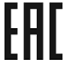 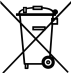 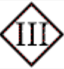 Потребляемая мощность светодиодного модуля<1Втнапряжение питания6В DCИсточник питания4*ААА Тип светодиодовSMD3014Количество светодиодов6LEDСветовой поток40лмЦветовая температура4000KСтепень защиты от пыли и  влагиIP20Тип климатического исполненияУХЛ4Класс защиты от поражения электрическим токомIIIДиапазон рабочих температур-20..+45°СОтносительная влажность не более80% (при 25°С)Общий индекс цветопередачи Ra не менее70Материал корпусаПластик, алюминийГабаритные размерыСм. на упаковкеСрок службы светодиодов30000 часовТип сенсораинфракрасныйДальность срабатывания<5смКоличество режимов работы2